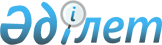 О переименовании некоторых улиц села Аққулы сельского округа Аққулы района АққулыРешение акима сельского округа Аққулы района Аққулы Павлодарской области от 9 ноября 2023 года № 1-03/6
      В соответствии с подпунктом 4) статьи 14 Закона Республики Казахстан "Об административно-территориальном устройстве Республики Казахстан", пунктом 2 статьи 35 Закона Республики Казахстан "О местном государственном управлении и самоуправлении в Республике Казахстан", учитывая мнение жителей села Аққулы сельского округа Аққулы и на основании заключения областной ономастической комиссии от 30 мая 2023 года, аким сельского округа Аққулы РЕШИЛ:
      1. Переименовать следующие улицы в селе Аққулы сельского округа Аққулы:
      улицу "Космонавтов" на улицу "Бекмұрат Уахатов"; 
      улицу "Мелиораторов" на улицу "Шаймардан Бастемиев".
      2. Контроль за исполнением настоящего решения оставляю за собой.
      3. Настоящее решение вводится в действие по истечении десяти календарных дней после дня его первого официального опубликования.
					© 2012. РГП на ПХВ «Институт законодательства и правовой информации Республики Казахстан» Министерства юстиции Республики Казахстан
				
      Аким сельского округа Аққулы района Аққулы 

К. Жиеналин
